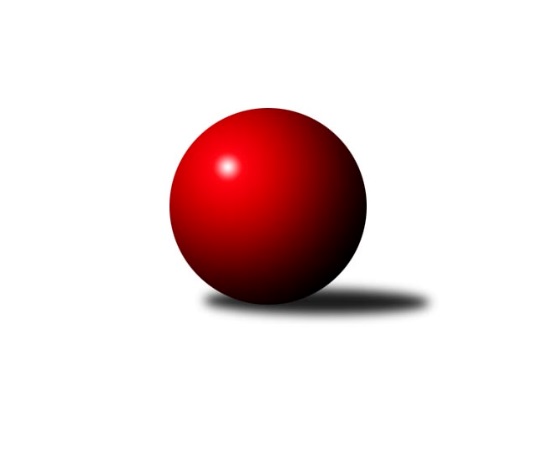 Č.15Ročník 2009/2010	26.2.2010Nejlepšího výkonu v tomto kole: 1703 dosáhlo družstvo: Kelč˝A˝Okresní přebor Nový Jičín 2009/2010Výsledky 15. kolaSouhrnný přehled výsledků:TJ Nový Jičín˝B˝	- TJ Spartak Bílovec˝B˝	9:1	1559:1478		24.2.TJ Frenštát p.R. ˝B˝	- TJ Sokol Sedlnice˝C˝	2:8	1576:1657		24.2.TJ Sokol Sedlnice ˝B˝	- KK Lipník nad Bečvou˝C˝	4:6	1584:1585		25.2.Kelč˝A˝	- TJ Zubří˝A˝	6:4	1703:1697		26.2.KK Hranice˝B˝	- Kelč˝B˝	10:0	1612:1414		26.2.Tabulka družstev:	1.	TJ Zubří˝A˝	15	13	0	2	118 : 32 	 	 1641	26	2.	TJ Sokol Sedlnice ˝B˝	15	10	0	5	93 : 57 	 	 1593	20	3.	Kelč˝A˝	15	10	0	5	92 : 58 	 	 1609	20	4.	KK Lipník nad Bečvou˝C˝	15	10	0	5	88 : 62 	 	 1537	20	5.	TJ Spartak Bílovec˝B˝	15	9	0	6	79 : 71 	 	 1586	18	6.	TJ Sokol Sedlnice˝C˝	15	8	0	7	74 : 76 	 	 1549	16	7.	KK Hranice˝B˝	15	7	0	8	76 : 74 	 	 1585	14	8.	TJ Nový Jičín˝B˝	15	4	0	11	49 : 101 	 	 1417	8	9.	TJ Frenštát p.R. ˝B˝	15	3	0	12	54 : 96 	 	 1493	6	10.	Kelč˝B˝	15	1	0	14	27 : 123 	 	 1431	2Podrobné výsledky kola:	 TJ Nový Jičín˝B˝	1559	9:1	1478	TJ Spartak Bílovec˝B˝	Ján Pelikán	 	 207 	 193 		400 	 2:0 	 370 	 	183 	 187		Rostislav Klazar	Ludmila Galiová	 	 177 	 167 		344 	 1:1 	 344 	 	187 	 157		Emil Rubáč	Ján Pelikán	 	 204 	 183 		387 	 2:0 	 382 	 	180 	 202		Miloš Šrot	Jaroslav Riedel	 	 226 	 202 		428 	 2:0 	 382 	 	194 	 188		Pavel Šmydkerozhodčí: Nejlepší výkon utkání: 428 - Jaroslav Riedel	 TJ Frenštát p.R. ˝B˝	1576	2:8	1657	TJ Sokol Sedlnice˝C˝	Zdeněk Bordovský	 	 192 	 204 		396 	 0:2 	 415 	 	190 	 225		Michaela Tobolová	Jiří Veselý	 	 195 	 192 		387 	 0:2 	 428 	 	229 	 199		Jan Schwarzer	Miroslav  Makový	 	 193 	 213 		406 	 2:0 	 401 	 	204 	 197		Renáta Janyšková	Otakar  Binek	 	 204 	 183 		387 	 0:2 	 413 	 	202 	 211		Radek Mikulskýrozhodčí: Nejlepší výkon utkání: 428 - Jan Schwarzer	 TJ Sokol Sedlnice ˝B˝	1584	4:6	1585	KK Lipník nad Bečvou˝C˝	David Mrkvica	 	 199 	 167 		366 	 0:2 	 418 	 	209 	 209		Miroslav Ondrouch	Petr Sobotík	 	 208 	 225 		433 	 2:0 	 403 	 	204 	 199		Ivana Vaculíková	Jiří Chvostek	 	 189 	 196 		385 	 2:0 	 336 	 	177 	 159		Ladislav Mandák	Jaroslav Tobola	 	 207 	 193 		400 	 0:2 	 428 	 	211 	 217		Jaroslav  Kopparozhodčí: Nejlepší výkon utkání: 433 - Petr Sobotík	 Kelč˝A˝	1703	6:4	1697	TJ Zubří˝A˝	Antonín Plesník	 	 211 	 214 		425 	 0:2 	 443 	 	221 	 222		Lubomír Krupa	Miroslav Pavelka	 	 204 	 217 		421 	 0:2 	 440 	 	224 	 216		Radim Krupa	Petr Tomášek	 	 209 	 228 		437 	 2:0 	 405 	 	195 	 210		Ota Adámek	Josef Gassmann	 	 199 	 221 		420 	 2:0 	 409 	 	189 	 220		Jiří Křenekrozhodčí: Nejlepší výkon utkání: 443 - Lubomír Krupa	 KK Hranice˝B˝	1612	10:0	1414	Kelč˝B˝	František Opravil	 	 230 	 187 		417 	 2:0 	 372 	 	181 	 191		Jan Mlčák	Jaroslav Ledvina	 	 210 	 197 		407 	 2:0 	 352 	 	190 	 162		Tomáš Rychtár	Jan Lenhart	 	 205 	 193 		398 	 2:0 	 356 	 	171 	 185		Tomaš Vybíral	Anna Ledvinová	 	 185 	 205 		390 	 2:0 	 334 	 	163 	 171		Martin Jarábekrozhodčí: Nejlepší výkon utkání: 417 - František OpravilPořadí jednotlivců:	jméno hráče	družstvo	celkem	plné	dorážka	chyby	poměr kuž.	Maximum	1.	Radim Krupa 	TJ Zubří˝A˝	430.78	296.3	134.5	3.4	6/7	(471)	2.	Ota Adámek 	TJ Zubří˝A˝	423.07	286.2	136.9	4.7	6/7	(449)	3.	Antonín Plesník 	Kelč˝A˝	417.29	290.1	127.2	5.5	7/7	(449)	4.	Miroslav Pavelka 	Kelč˝A˝	413.97	279.4	134.5	3.7	5/7	(427)	5.	Josef Gassmann 	Kelč˝A˝	413.24	287.1	126.1	6.3	6/7	(457)	6.	Jiří Sequens 	TJ Spartak Bílovec˝B˝	411.65	289.2	122.5	4.9	6/7	(461)	7.	Anna Ledvinová 	KK Hranice˝B˝	411.47	279.9	131.6	4.2	7/8	(467)	8.	Jaroslav Chvostek 	TJ Sokol Sedlnice ˝B˝	410.07	285.9	124.2	5.9	6/6	(452)	9.	Miroslav Ondrouch 	KK Lipník nad Bečvou˝C˝	408.77	275.7	133.1	3.8	7/7	(441)	10.	Lubomír Krupa 	TJ Zubří˝A˝	407.59	284.0	123.6	6.5	7/7	(449)	11.	Antonín Fabík 	TJ Spartak Bílovec˝B˝	405.69	284.8	120.9	7.0	6/7	(430)	12.	Jaroslav Tobola 	TJ Sokol Sedlnice ˝B˝	402.46	273.2	129.2	7.3	5/6	(437)	13.	Josef Schwarz 	KK Hranice˝B˝	401.48	285.9	115.6	7.8	7/8	(432)	14.	Rostislav Klazar 	TJ Spartak Bílovec˝B˝	398.97	273.9	125.1	4.7	6/7	(423)	15.	Vladimír Vojkůvka 	TJ Frenštát p.R. ˝B˝	398.72	276.1	122.6	7.4	5/7	(423)	16.	Adam Chvostek 	TJ Sokol Sedlnice ˝B˝	397.63	275.0	122.6	7.4	5/6	(439)	17.	Antonín Uhýrek 	KK Hranice˝B˝	396.46	283.5	113.0	8.0	8/8	(431)	18.	Jaroslav  Koppa 	KK Lipník nad Bečvou˝C˝	395.31	275.7	119.6	8.2	7/7	(439)	19.	Ondřej Malich 	TJ Sokol Sedlnice˝C˝	393.85	273.6	120.3	6.4	5/7	(442)	20.	Miloš Šrot 	TJ Spartak Bílovec˝B˝	393.08	274.1	119.0	7.4	6/7	(418)	21.	Renáta Janyšková 	TJ Sokol Sedlnice˝C˝	392.88	266.6	126.2	5.5	6/7	(420)	22.	Ivana Vaculíková 	KK Lipník nad Bečvou˝C˝	392.56	266.6	126.0	6.4	6/7	(431)	23.	Radek Mikulský 	TJ Sokol Sedlnice˝C˝	392.33	269.7	122.7	8.6	5/7	(446)	24.	Jiří Janošek 	Kelč˝A˝	390.52	276.0	114.5	9.2	5/7	(416)	25.	Michaela Tobolová 	TJ Sokol Sedlnice˝C˝	390.30	277.8	112.5	8.2	5/7	(421)	26.	Jaroslav Pavlát 	TJ Zubří˝A˝	389.90	269.5	120.4	7.4	5/7	(442)	27.	Jan Schwarzer 	TJ Sokol Sedlnice˝C˝	389.77	272.9	116.9	7.4	5/7	(428)	28.	Jan Lenhart 	KK Hranice˝B˝	387.48	277.6	109.9	9.5	7/8	(430)	29.	Petr Tomášek 	Kelč˝A˝	383.63	279.2	104.4	9.8	5/7	(437)	30.	Ján Pelikán 	TJ Nový Jičín˝B˝	382.35	267.6	114.7	10.6	6/7	(407)	31.	Tomáš Rychtár 	Kelč˝B˝	378.99	269.3	109.7	9.1	8/8	(403)	32.	Miroslav  Makový 	TJ Frenštát p.R. ˝B˝	377.37	263.6	113.7	8.0	6/7	(434)	33.	Jiří Veselý 	TJ Frenštát p.R. ˝B˝	371.21	266.4	104.8	11.6	7/7	(420)	34.	Jan Mlčák 	Kelč˝B˝	366.03	264.3	101.7	13.6	8/8	(429)	35.	Tomaš Vybíral 	Kelč˝B˝	362.41	258.0	104.4	13.3	7/8	(411)	36.	Ludmila Galiová 	TJ Nový Jičín˝B˝	350.07	255.5	94.6	13.8	7/7	(409)	37.	Ladislav Mandák 	KK Lipník nad Bečvou˝C˝	349.91	255.4	94.5	14.1	7/7	(383)		Dalibor Zboran 	TJ Nový Jičín˝B˝	443.00	293.0	150.0	6.0	1/7	(443)		Martin Juřica 	TJ Sokol Sedlnice ˝B˝	436.00	270.0	166.0	3.0	1/6	(436)		Stanislav Chvostek 	TJ Sokol Sedlnice˝C˝	430.00	291.0	139.0	5.0	1/7	(430)		Vladimír Štacha 	TJ Spartak Bílovec˝B˝	422.00	291.0	131.0	3.0	1/7	(422)		František Opravil 	KK Hranice˝B˝	409.17	274.0	135.2	4.3	2/8	(439)		Petr Sobotík 	TJ Sokol Sedlnice ˝B˝	404.13	283.2	121.0	9.8	3/6	(437)		Václav Adámek 	TJ Zubří˝A˝	403.00	289.0	114.0	5.0	1/7	(403)		Karel Šnajdárek 	TJ Spartak Bílovec˝B˝	400.00	275.0	125.0	6.0	1/7	(400)		Jiří Křenek 	TJ Zubří˝A˝	399.25	285.2	114.1	8.7	4/7	(432)		Jiří Chvostek 	TJ Sokol Sedlnice ˝B˝	398.92	277.1	121.8	6.8	3/6	(426)		Jiří Ondřej 	TJ Zubří˝A˝	396.00	287.0	109.0	10.0	1/7	(396)		Tomáš Binek 	TJ Frenštát p.R. ˝B˝	394.50	265.5	129.0	9.0	2/7	(417)		Břetislav Mrkvica 	TJ Sokol Sedlnice ˝B˝	393.50	284.0	109.5	7.0	2/6	(407)		Zdeněk Bordovský 	TJ Frenštát p.R. ˝B˝	392.47	279.1	113.4	7.5	3/7	(420)		Jan  Krupa ml. 	TJ Zubří˝A˝	392.00	270.0	122.0	6.5	2/7	(416)		Milan Binar 	TJ Spartak Bílovec˝B˝	388.00	275.0	113.0	6.0	1/7	(388)		Jaroslav Ledvina 	KK Hranice˝B˝	385.30	273.0	112.3	9.5	5/8	(427)		Cyril Plešek 	TJ Nový Jičín˝B˝	383.92	269.1	114.8	6.9	4/7	(396)		Lukáš Koliba 	TJ Sokol Sedlnice ˝B˝	383.67	280.7	103.0	12.7	3/6	(413)		Pavel Šmydke 	TJ Spartak Bílovec˝B˝	383.00	268.0	115.0	3.5	2/7	(384)		Jiří Hradil 	TJ Nový Jičín˝B˝	379.00	281.0	98.0	14.0	1/7	(379)		Otakar  Binek 	TJ Frenštát p.R. ˝B˝	378.94	269.8	109.2	8.8	4/7	(396)		Zdeněk Rek 	KK Hranice˝B˝	377.00	282.0	95.0	11.0	1/8	(377)		Emil Rubáč 	TJ Spartak Bílovec˝B˝	367.67	261.3	106.3	10.7	3/7	(384)		Jakub Telařík 	TJ Sokol Sedlnice ˝B˝	367.00	267.0	100.0	8.0	1/6	(367)		David Mrkvica 	TJ Sokol Sedlnice ˝B˝	366.00	269.0	97.0	10.0	1/6	(366)		Jaroslav Riedel 	TJ Nový Jičín˝B˝	364.57	262.4	102.2	9.2	2/7	(428)		Ivan Bilenný 	TJ Sokol Sedlnice˝C˝	364.13	255.1	109.0	10.3	4/7	(388)		Ján Pelikán 	TJ Nový Jičín˝B˝	353.75	257.7	96.1	10.0	4/7	(400)		František Havran 	Kelč˝B˝	352.67	264.7	88.0	12.3	1/8	(366)		Tomáš Hromada 	TJ Frenštát p.R. ˝B˝	345.75	249.6	96.1	14.6	4/7	(367)		Aleš Stehlík 	TJ Nový Jičín˝B˝	345.50	244.0	101.5	14.5	2/7	(356)		Puhrová Dagmar 	TJ Nový Jičín˝B˝	344.75	247.3	97.5	13.8	4/7	(365)		Martin Jarábek 	Kelč˝B˝	342.50	251.9	90.6	14.3	4/8	(366)		Oldřich Kudela 	TJ Spartak Bílovec˝B˝	342.00	256.0	86.0	15.0	1/7	(342)		Josef Chvatík 	Kelč˝A˝	332.00	261.0	71.0	22.0	1/7	(332)		Marek Koppa 	KK Lipník nad Bečvou˝C˝	331.00	240.5	90.5	14.8	2/7	(341)		Zdeněk Sedlář 	Kelč˝B˝	329.08	243.0	86.1	15.2	4/8	(357)		Karmen Baarová 	TJ Nový Jičín˝B˝	320.00	226.0	94.0	10.0	1/7	(320)		Radek Koleček 	Kelč˝B˝	315.67	233.0	82.7	16.3	3/8	(337)		Michal Kroupa 	TJ Nový Jičín˝B˝	302.50	226.8	75.8	20.3	4/7	(341)		Pavel Tobiáš 	TJ Frenštát p.R. ˝B˝	301.00	230.7	70.3	18.7	3/7	(323)Sportovně technické informace:Starty náhradníků:registrační číslo	jméno a příjmení 	datum startu 	družstvo	číslo startu
Hráči dopsaní na soupisku:registrační číslo	jméno a příjmení 	datum startu 	družstvo	Program dalšího kola:16. kolo3.3.2010	st	16:00	TJ Frenštát p.R. ˝B˝ - TJ Sokol Sedlnice ˝B˝	4.3.2010	čt	16:00	TJ Spartak Bílovec˝B˝ - Kelč˝A˝	4.3.2010	čt	16:00	TJ Zubří˝A˝ - KK Lipník nad Bečvou˝C˝	4.3.2010	čt	16:00	TJ Sokol Sedlnice˝C˝ - KK Hranice˝B˝	5.3.2010	pá	16:00	Kelč˝B˝ - TJ Nový Jičín˝B˝	Nejlepší šestka kola - absolutněNejlepší šestka kola - absolutněNejlepší šestka kola - absolutněNejlepší šestka kola - absolutněNejlepší šestka kola - dle průměru kuželenNejlepší šestka kola - dle průměru kuželenNejlepší šestka kola - dle průměru kuželenNejlepší šestka kola - dle průměru kuželenNejlepší šestka kola - dle průměru kuželenPočetJménoNázev týmuVýkonPočetJménoNázev týmuPrůměr (%)Výkon8xLubomír KrupaZubří A4436xLubomír KrupaZubří A112.234435xRadim KrupaZubří A4402xJaroslav RiedelNový Jičín B111.744282xPetr TomášekKelč A4375xRadim KrupaZubří A111.474407xPetr SobotíkSedlnice B4332xPetr TomášekKelč A110.714371xJan SchwarzerSedlnice C4285xPetr SobotíkSedlnice B109.064332xJaroslav RiedelNový Jičín B4282xJan SchwarzerSedlnice C108.36428